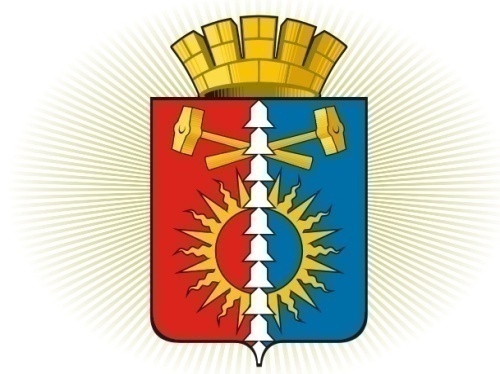 ДУМА ГОРОДСКОГО ОКРУГА ВЕРХНИЙ ТАГИЛШЕСТОЙ СОЗЫВ	Р Е Ш Е Н И Е	  тридцать седьмое заседание17.10.2019г. № 37/3город Верхний ТагилОб установлении и введении в действие налога на имущество физических лиц исходя из кадастровой стоимости объектов налогообложения на территории городского округа Верхний ТагилВ соответствии с главой 32 «Налог на имущество физических лиц» части II Налогового кодекса Российской Федерации, Федеральным законом от 06.10.2003 № 131-ФЗ «Об общих принципах организации местного самоуправления в Российской Федерации», Законом Свердловской области от 26.03.2019 № 23-ОЗ «Об установлении единой даты начала применения на территории Свердловской области порядка определения налоговой базы по налогу на имущество физических лиц исходя из кадастровой стоимости объектов налогообложения по этому налогу», руководствуясь Уставом  городского округа Верхний Тагил, Дума городского округа Верхний ТагилР Е Ш И Л А:1. Установить и ввести в действие налог на имущество физических лиц исходя из кадастровой стоимости объектов налогообложения на территории городского округа Верхний Тагил (далее - налог на имущество физических лиц).2. Установить, что налоговая база определяется в отношении каждого объекта налогообложения как его кадастровая стоимость, внесенная в Единый государственный реестр недвижимости и подлежащая применению с 1 января года, являющегося налоговым периодом.3. Установить следующие налоговые ставки по налогу на имущество физических лиц:3.1. 0,3 процента - от кадастровой стоимости в отношении объектов налогообложения:- комнат, гаражей;- жилых домов, частей жилых домов, квартир, частей квартир;- объектов незавершенного строительства в случае, если проектируемым назначением таких объектов является жилой дом;- единых недвижимых комплексов, в состав которых входит хотя бы один жилой дом;- машино-мест;- хозяйственных строений или сооружений, площадь каждого из которых не превышает 50 квадратных метров и которые расположены на земельных участках, предоставленных для ведения личного подсобного, дачного хозяйства, огородничества, садоводства или индивидуального жилищного строительства.3.2.  2,0 процента в отношении:- объектов налогообложения, включенных в перечень, определяемый в соответствии с пунктом 7 статьи 378.2 Налогового кодекса Российской Федерации;- объектов налогообложения, предусмотренных абзацем вторым пункта 10 статьи 378.2 Налогового кодекса Российской Федерации;- объектов налогообложения, кадастровая стоимость каждого из которых превышает 300 миллионов рублей;3.3.  0,5 процента в отношении прочих объектов налогообложения.4. Налоговые вычеты по налогу на имущество физических лиц применяются в соответствии со статьей 403 Налогового кодекса Российской Федерации.5. Дополнительно к льготам, установленным статьей 407 Налогового кодекса Российской Федерации, освободить от уплаты налога следующие категории налогоплательщиков:5.1.  детей-сирот и детей, оставшихся без попечения родителей;5.2.  Почётных граждан городского округа Верхний Тагил;5.3. несовершеннолетних детей, родители (законные представители) которых являются получателями пенсии в соответствии с законодательством Российской Федерации и не осуществляют трудовую деятельность по трудовому договору, не ведут предпринимательскую деятельность.6. Налоговая льгота по налогу на имущество физических лиц, предусмотренная:6.1.  пунктом 5.1. настоящего Решения, предоставляется на основании:- письменного заявления опекуна (попечителя) о предоставлении налоговой льготы по налогу на имущество физических лиц или справки о том, что ребенок является воспитанником государственного образовательного учреждения Свердловской области для детей-сирот и детей, оставшихся без попечения родителей;- распорядительный акт уполномоченного органа об установлении опеки (попечительства), заверенные органом, издавшим документ;6.2. пунктом 5.2. настоящего Решения, предоставляется на основании:- письменного заявления Почётного гражданина города Верхний Тагил о предоставлении ему налоговой льготы по налогу на имущество физических лиц;- удостоверения «Почётный гражданин городского округа Верхний Тагил»;6.3.  пунктом 5.3. настоящего Решения, предоставляется на основании:- письменного заявления родителей (законных представителей) о предоставлении налоговой льготы по налогу на имущество физических лиц; - пенсионных удостоверений (справок пенсионного фонда, подтверждающих факт назначения пенсий) родителей (законных представителей);-   свидетельства о рождении детей;-   трудовых книжек родителей (законных представителей).     7. Признать утратившими силу:      - Решение Думы городского округа Верхний Тагил от 20.11.2014 № 32/5«Об установлении налога на имущество физических лиц на территории городского округа Верхний Тагил»;     -   Решение Думы городского округа Верхний Тагил от 22.11.2012 № 11/4«Об установлении на территории городского округа Верхний Тагил налога на имущество физических лиц».    8.  Настоящее Решение вступает в силу с 01.01. 2020 года.  9. Опубликовать настоящее Решение в газете «Местные ведомости» и разместить на официальном сайте городского округа Верхний Тагил www.go-vtagil.ru и официальном сайте Думы городского округа Верхний Тагил www.duma-vtagil.ru.    10. Контроль за исполнением настоящего Решения возложить на заместителя главы администрации по экономическим вопросам (Поджарову Н.Е.).